Проект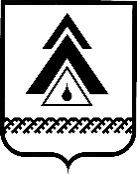 ДУМА НИЖНЕВАРТОВСКОГО РАЙОНАХанты-Мансийского автономного округа – ЮгрыРЕШЕНИЕот ________________                                                                                                                      №____г. НижневартовскО согласовании полной замены дотации на выравнивание бюджетной обеспеченности муниципальных районов (городских округов) дополнительным нормативом отчислений в бюджет муниципального образования Нижневартовский район от налога на доходы физических лиц на 2021 год и плановый период 2022 и 2023 годовВ соответствии со статьей 138 Бюджетного кодекса Российской Федерации, статьей 6 Закона Ханты-Мансийского автономного округа – Югры от 10 ноября 2008 года № 132-оз «О межбюджетных отношениях в Ханты-Мансийском автономном округе – Югре» Дума районаРЕШИЛА:1. Согласовать полную замену дотации на выравнивание бюджетной обеспеченности муниципальных районов (городских округов) дополнительным нормативом отчислений в бюджет муниципального образования Нижневартовский район от налога на доходы физических лиц:на 2021 год в размере 0,22 процента;на 2022 год в размере 0,18 процента;на 2023 год в размере 0,18 процента.2. Решение опубликовать (обнародовать) на официальном веб-сайте администрации Нижневартовского района (www.nvraion.ru) и в приложении «Официальный бюллетень» к районной газете «Новости Приобья».3. Решение вступает в силу с 1 января 2021 года.4. Контроль за выполнением решения возложить на постоянную комиссию по бюджету, налогам, финансам и социально-экономическим вопросам Думы района (Е.Г. Поль).Председатель Думы района______________И.В. ЗаводскаяГлава района ______________Б.А. Саломатин   